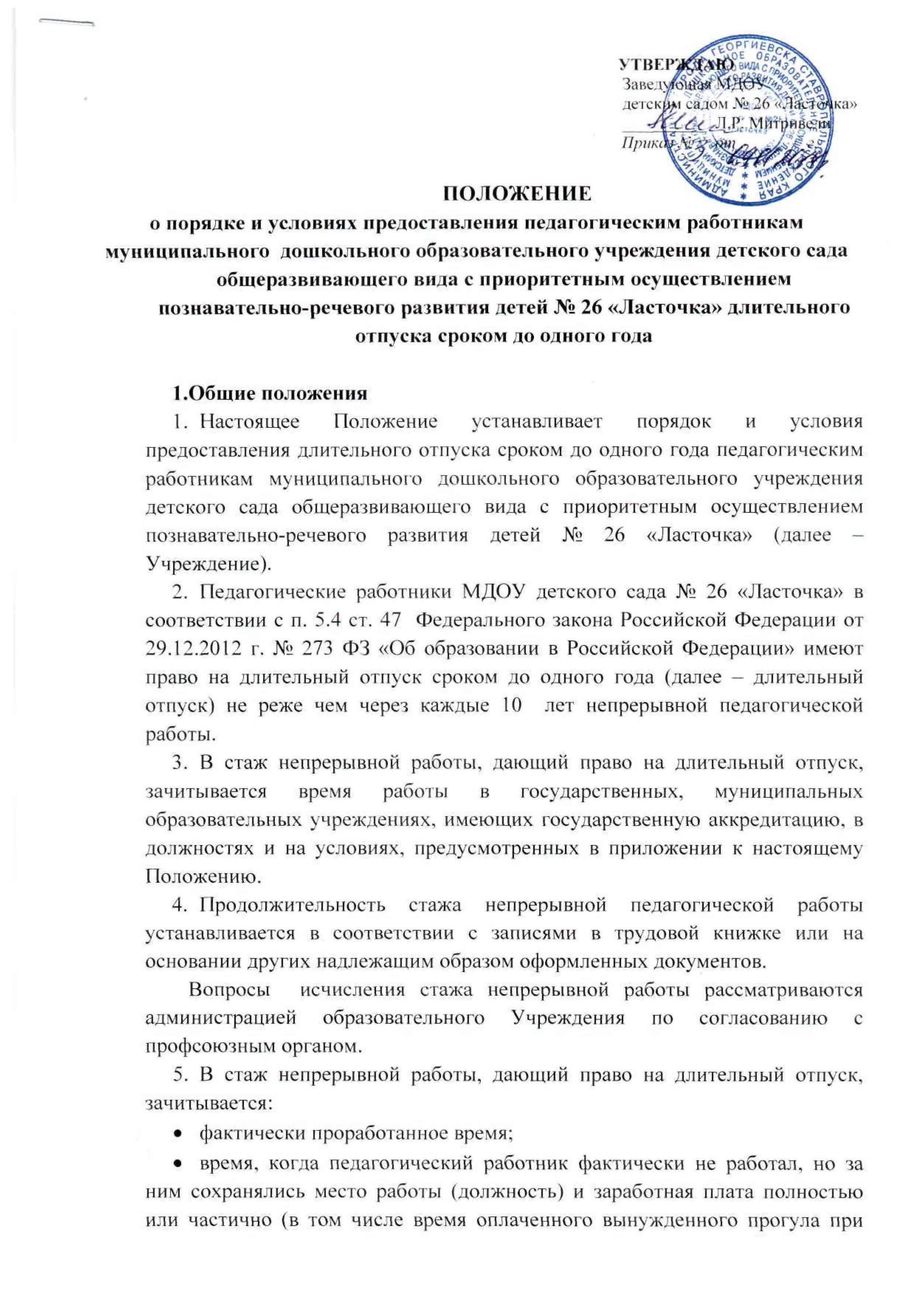 неправильном увольнении или при переводе на другую работу и последующего восстановления на работе);время, когда педагогический работник проходил производственную практику на оплачиваемых преподавательских должностях в период обучения в образовательных учреждениях среднего и высшего профессионального образования, аспирантуре и докторантуре;время, когда педагогический работник фактически не работал, но за ним сохранялось место работы (должность) и он получал пособие по государственному социальному страхованию за исключением  времени, когда педагогический работник находился в частично оплачиваемом отпуске и получал пособие по уходу за ребенком до достижения им возраста полутора  лет.Стаж непрерывной работы не прерывается в следующих случаях:при  переходе работника в установленном порядке из одного образовательного учреждения в другое, если перерыв в работе не превысил одного месяца;при поступлении на педагогическую работу после увольнения с педагогической работы по истечении срока трудового договора лиц, работающих в районах Крайнего Севера и приравненных к ним местностям, если перерыв в работе не превысил двух месяцев;при поступлении на педагогическую работу после увольнения из органов управления образованием в связи с реорганизацией или ликвидацией этих органов, сокращения штата, если перерыв не превысил трех месяцев при условии, что работе в органах управления образованием   предшествовала педагогическая работа;при поступлении на педагогическую работу после увольнения с военной службы или приравненной к ним службы, если службе непосредственно предшествовала преподавательская работа, а перерыв между днем увольнения с военной службы и поступлением на работу не превысил трех месяцев;при поступлении на педагогическую работу после увольнения в связи с ликвидацией образовательного Учреждения, сокращением штата педагогических работников или численности, если перерыв в работе не превысил трех месяцев;при поступлении на педагогическую работу после увольнения с педагогической работы по собственному желанию в связи с переводом мужа (жены) на работу в другую местность независимо от перерыва в работе;при поступлении на педагогическую работу по окончании высшего или среднего педагогического учебного заведения, если учебе в учебном заведении непосредственно предшествовала преподавательская работа, а перерыв между днем окончания учебного заведения и днем поступления на работу не превысил трех месяцев;при поступлении на работу на педагогическую работу после освобождения от работы по специальности  в российских образовательных учреждения за рубежом, если перерыв не превысил двух месяцев;при поступлении на педагогическую работу после увольнения с педагогической работы в связи с установлением инвалидности, если перерыв в работе не превысил трех месяцев (трехмесячный период  в этих случаях исчисляется со дня восстановления трудоспособности);при поступлении на педагогическую работу после увольнения с педагогической работы вследствие обнаружившегося несоответствия работника занимаемой должности или выполняемой работе по состоянию здоровья (согласно медицинскому заключению), препятствующему предложению этой работы, если перерыв в работе не превысил трех месяцев;при поступлении на педагогическую работу после увольнения по собственному желанию в связи с уходом на пенсию;при переходе с одной педагогической работы на другую, в связи с изменением места жительства перерыв в  работе удлиняется на время необходимое для переезда.Длительный отпуск может предоставляться педагогическому работнику в любое время при условии, что это отрицательно не отразится на деятельности  Учреждения.Очередность и время предоставления длительного отпуска, продолжительность, присоединение к ежегодному оплачиваемому отпуску, возможность оплаты длительного отпуска за счет внебюджетных средств и другие вопросы, не предусмотренные настоящим Положением, определяются Уставом  Учреждения.Длительный отпуск предоставляется педагогическому работнику по его заявлению и оформляется приказом заведующего  Учреждения. Длительный отпуск заведующего Учреждения оформляется приказом отдела образования администрации города  Георгиевска.За педагогическим работником, находящимся в длительном отпуске, в установленном порядке сохраняется педагогическая нагрузка при условии, что за это время не уменьшилось количество часов по учебным планам и программам или количество учебных групп.Во время длительного отпуска не допускается перевод педагогического работника на другую работу, а также увольнение его по инициативе администрации, за исключением полной ликвидации  Учреждения.Педагогическому работнику, заболевшему в период пребывания в длительном отпуске, длительный отпуск подлежит продлению на число дней нетрудоспособности, удостоверенных листком нетрудоспособности, или  по согласованию с администрацией учреждения переносится на другой срок.Длительный отпуск не продлевается и не переносится, если педагогический работник в указанный период ухаживал  за заболевшим членом семьи.Педагогический работник может прервать длительный отпуск, предупредив об этом администрацию Учреждения на позднее, чем за две недели до выхода на работу. С временным работником заключается срочный трудовой договор до выхода основного работника из длительного отпуска.Приложение к  Положению о порядке предоставления педагогическим работникам МБДОУдлительного отпуска сроком до одного годаПеречень должностей, работа в которых засчитывается в стаж непрерывной педагогической работы.Перечень должностей, работа в которых засчитывается в стаж непрерывной педагогической работы независимо от объема педагогической работы:преподаватель;учитель;учитель – дефектолог;учитель – логопед;преподаватель – организатор (основ допризывной жизнедеятельности, допризывной подготовки);педагог дополнительного образования;руководитель физического воспитания;музыкальный руководитель;воспитатель.Перечень должностей, работа в которых зачитывается в стаж непрерывной педагогической работы при определенных условиях:директор;заместитель директора, деятельность которого связана с образовательным процессом;методист;старший воспитатель;классный воспитатель;социальный педагог;педагог – психолог;педагог – организатор;старший вожатый;инструктор по труду;инструктор по физической культуре.Время работы на должностях, указанных в пункте 2 настоящего перечня, засчитывается в стаж работы при условии выполнения педагогическим работникам в каждом учебном году на должностях, перечисленных в пункте 1 настоящего перечня, преподавательской работы (как с занятием, так  и без занятия штатной должности) в объеме не менее 6 часов в неделю.